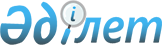 Об утверждении Правил оказания платных видов деятельности по реализации товаров (работ, услуг) Государственным военно-историческим музеем Вооруженных Сил Республики Казахстан и расходования им денег от реализации товаров (работ, услуг)Приказ Министра обороны Республики Казахстан от 31 мая 2023 года № 527. Зарегистрирован в Министерстве юстиции Республики Казахстан 1 июня 2023 года № 32664.
      В соответствии с пунктом 2 статьи 70 Бюджетного кодекса Республики Казахстан, ПРИКАЗЫВАЮ:
      1. Утвердить прилагаемые Правила оказания платных видов деятельности по реализации товаров (работ, услуг) Государственным военно-историческим музеем Вооруженных Сил Республики Казахстан и расходования им денег от реализации товаров (работ, услуг).
      2. Государственному военно-историческому музею Вооруженных Сил Республики Казахстан в установленном законодательством порядке обеспечить:
      1) государственную регистрацию настоящего приказа в Министерстве юстиции Республики Казахстан;
      2) размещение настоящего приказа на интернет-ресурсе Министерства обороны Республики Казахстан после его первого официального опубликования;
      3) направление сведений в Юридический департамент Министерства обороны Республики Казахстан об исполнении мероприятий, предусмотренных подпунктами 1) и 2) настоящего пункта в течение десяти календарных дней со дня государственной регистрации.
      3. Контроль за исполнением настоящего приказа возложить на заместителя Министра обороны Республики Казахстан по воспитательной и идеологической работе.
      4. Настоящий приказ довести до должностных лиц, в части их касающейся.
      5. Настоящий приказ вводится в действие по истечении десяти календарных дней после дня его первого официального опубликования.
      "СОГЛАСОВАН"Министерство финансовРеспублики Казахстан_________________________"____" ______________ 2023 год Правила оказания платных видов деятельности по реализации товаров (работ, услуг)
Государственным военно-историческим музеем Вооруженных Сил
Республики Казахстан и расходования им денег от реализации товаров (работ, услуг)
      1. Настоящие Правила оказания платных видов деятельности по реализации товаров (работ, услуг) Государственным военно-историческим музеем Вооруженных Сил Республики Казахстан (далее – ГВИМ ВС РК) и расходования им денег от реализации товаров (работ, услуг) (далее – Правила) определяют порядок оказания платных видов деятельности по реализации товаров (работ, услуг) ГВИМ ВС РК и расходования им денег от реализации товаров (работ, услуг).
      2. ГВИМ ВС РК предоставляет на платной основе следующие товары (работы, услуги):
      1) экспозиционные площади ГВИМ ВС РК, включая павильон военной техники под открытым небом, для организации фото-, видеосъемок, кинопроизводства (документальных и художественных фильмов), создания театрализованных представлений, фотосессий, имиджевых видеороликов, в том числе с дополненной реальностью;
      2) квалифицированные научные консультации для студентов высших учебных заведений, работников кино и телевидения, средств массовой информации, а также для других заинтересованных лиц, включая участие в качестве консультантов при производстве различной фото- и видеопродукции, запись интервью и телевизионных передач;
      3) осуществление лекторской деятельности по тематике залов ГВИМ ВС РК, выездных лекций;
      4) организация и проведение выездных выставок;
      5) посещение музея с экскурсией и без;
      6) фото-, видеосъемка экспонатов, копирование документов;
      7) изготовление реконструкций, макетов, копий экспонатов, оружия и архивных документов с разрешения правообладателя;
      8) изготовление и реализация сувенирной и полиграфической продукции;
      9) разработка научных проектов и создание музейных экспозиций по заявкам физических и юридических лиц, не имеющих ведомственной принадлежности к Вооруженным Силам, другим войскам и воинским формированиям;
      10) организация обучающих студий и кружков, мастерских различного профиля, музейной педагогики и квестов.
      3. Оказание платных видов деятельности по реализации товаров (работ, услуг) юридическим лицам осуществляется на договорной основе в соответствии с Гражданским кодексом Республики Казахстан, физическим лицам – в соответствии с произведенной оплатой товаров (работ, услуг).
      4. Исключен приказом Министра обороны Республики Казахстан от 28.12.2023 № 1374 (вводится в действие по истечении десяти календарных дней после дня его первого официального опубликования).


      5. Прием наличных денег производится через кассу ГВИМ ВС РК, а также по безналичному расчету путем перечисления на счет платных услуг.
      6. Средства, поступающие от оказания платных видов деятельности по реализации товаров (работ, услуг), расходуются по следующим направлениям:
      1) укрепление материально-технической базы;
      2) приобретение оборудования и инвентаря (в том числе мебели);
      3) закуп экспонатов и музейных ценностей;
      4) хранение и реставрация музейных ценностей;
      5) корректура и перевод научных трудов, учебных пособий, экскурсионных текстов;
      6) хозяйственные расходы (оплата услуг связи, коммунальных услуг, приобретение предметов и материалов для текущих и хозяйственных целей, прочие расходы на приобретение товаров, эксплуатационные расходы оборудования и техники);
      7) аренда помещений, транспортных средств и оборудований, приобретение учебных пособий, наглядных материалов для проведения обучения по заказам (заявкам) физических и юридических лиц;
      8) реконструкция и ремонт здания и сооружений, а также оплата услуг по обслуживанию здания;
      9) командировочные расходы внутри страны и за ее пределами, связанные с проведением исследований, стажировок, участием в выставках, семинарах, научных конференциях, в том числе международных, в пределах норм возмещения командировочных расходов, установленных законодательством Республики Казахстан, а также проведение совместной работы со специалистами музеев Казахстана и иностранных государств;
      10) проведение обучающих семинаров, тренингов, конференций, а также повышение квалификации специалистов;
      11) организация экспозиционно-выставочной деятельности в Республике Казахстан и за рубежом, а также проведение приема и организации выставок зарубежных стран;
      12) проведение кофе-брейков, приобретение сувенирной продукции, денежное вознаграждение в рамках выставок, семинаров, конференций, в том числе международных, круглых столов, конкурсов;
      13) банковские услуги;
      14) оплата труда специалистов, привлекаемых для оказания услуг;
      15) установление доплат, надбавок, премий и других выплат стимулирующего характера.
      7. Учет поступления и расходования денег, поступающих от реализации платных товаров (работ, услуг), указанных в пункте 2 настоящих Правил, и зачисляемых на контрольные счета наличности (далее – счет платных услуг), осуществляется в соответствии с приказом Министра финансов Республики Казахстан от 4 декабря 2014 года № 540 "Об утверждении Правил исполнения бюджета и его кассового обслуживания" (зарегистрирован в Реестре государственной регистрации нормативных правовых актов за № 9934).
      Сноска. Пункт 7 - в редакции приказа Министра обороны Республики Казахстан от 28.12.2023 № 1374 (вводится в действие по истечении десяти календарных дней после дня его первого официального опубликования).


					© 2012. РГП на ПХВ «Институт законодательства и правовой информации Республики Казахстан» Министерства юстиции Республики Казахстан
				
      Министр обороныРеспублики Казахстан

Р. Жаксылыков
Утверждены приказом
Министр обороны
Республики Казахстан
от 31 мая 2023 года № 527